
Terms &
Conditions 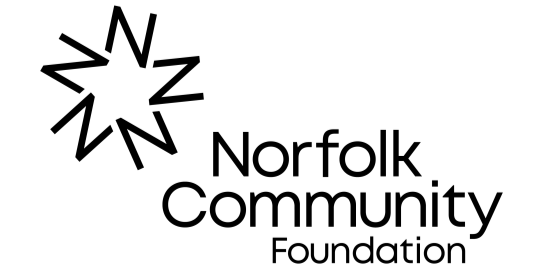 
By accepting a grant offer from Norfolk Community Foundation (NCF) the organisation (referred to as “you”) agrees to comply with the standard terms and conditions set out below for the duration of the grant.  The grant term ends when a final report has been accepted by NCF.Please note that when a grant is awarded, a Funding Agreement is issued which will state any additional specific conditions applied to your grant offer. General1. 	The grant must be used for the purpose stated in the Funding Agreement only. Any changes 
to the project or grant expenditure must be approved in advance by NCF.2. 	If the funded project/ activity does not proceed for any reason, or the funds are no longer required, NCF should be notified and funds returned in full.3. 		If you have not spent the full sum awarded after completing the funded work, NCF may be able to agree an alternative use of the remaining grant. Otherwise, it will need to be returned.  Please note NCF’s prior approval is required. 4. 	The grant must not be used to pay for goods or services that are bought or ordered before the date of issue of the grant offer shown on the Funding Agreement. Where a condition needs 
to be met before the payment can be released, you should not commit to any grant expenditure until NCF has confirmed that the condition is fulfilled.5. 	The grant must be spent within one year of the grant offer issue date unless otherwise stated in the Funding Agreement.  Extensions require the prior agreement of NCF. 6. 	NCF may hold back a grant or ask for repayment in whole or part in the following circumstances:a. 	If you fail to adhere to the terms and conditions stated both within this document and the Funding Agreement.b. 	If the application form, supporting documents supplied or monitoring reports gave false or misleading information, whether deliberate or accidental.c. 	If you do not act lawfully in carrying out your project, or in accordance with best practice including equalities and safeguarding.d. 	If any member of the governing body, staff or volunteers act dishonestly or negligently in the delivery of the funded project.e.	If any member of the governing body, staff or volunteers are subject to investigation or formal enquiry by the police, Charity Commission or other regulatory body.f. 	If the organisation closes down, goes into administration, receivership or liquidation.
Your organisation7.	If the main contact details provided for the organisation change at any point within the grant term, NCF must be notified and new contact details provided. New contacts must 
be made aware of the full terms and conditions of your grant, and ensure the organisation remains in compliance.8. 	Changes to your constitution or articles of association must not be made within the grant term without first obtaining the approval of NCF to ensure your organisation remains eligible for our support.9. 	NCF will be notified if the organisation’s governing body falls below three members, 
and you will take steps to increase it to at least 
three appropriate members as soon as possible.
How we manage your information10. 	NCF will retain the personal and organisational data you provide on our database. This information will be used to administer and monitor any grant awarded, and as part of any publicity or other grant related activity undertaken by NCF, the fundholder or their representatives. Read our full Privacy Notice at www.norfolkfoundation.com/privacy-policy 11. 	NCF, the fundholder or their representatives can use the organisation’s name, the name of the project and information submitted as part of the application or monitoring processes in publicity materials. You must inform NCF where confidentiality is a particular issue.
Delivering your activities12.	  You must maintain adequate insurance at all times and if asked, must supply copies of confirmation to NCF. You must seek independent professional advice to ensure suitable cover is in place. This includes insurance for any activities provided, and appropriate employee and public liability insurance. Equipment bought with a grant from NCF should be itemised within the organisation’s insurance policy. NCF accepts no liability for any accident, injury or damage to property sustained during or resulting from the funded project/ activity.13. 	Before disposing of any NCF grant funded equipment or other assets that are still within their working life, please seek advice from NCF.Acknowledging support from NCF Funds14. 	Details of this grant and the Fund that awarded it (stated in the Funding Agreement) must be acknowledged in your annual report, and in any publicity material produced about the funded project. You should use the following wording to acknowledge your grant: supported by Norfolk Community Foundation through (name of Fund).15. 	The ‘Supported by NCF’ logo must be used in all online/ printed publicity relating to the funded project – you can download copies at  www.norfolkfoundation.com/funding-support/guidance-resources/acknowledging-publicising-your-grant/16.		Where a logo exists for the specific Fund that awarded your grant, this will also be supplied and should be used alongside the ‘Supported by NCF’ logo.  17. 	The grant must be shown separately in your annual accounts as ‘restricted funds’ and must not be included in general funds. Copies of these documents must be provided if requested.
Monitoring18. 	We will typically contact you around 6 months after the grant is awarded to find out about your progress.  The work that our grant has paid for may be complete at that point, or we may need to contact you again at a later date for a further update when your funded work is complete and the grant fully spent.   
Typically, online forms will be automatically sent to you when a report is due. You must provide any information and reports we require about the project and its impact promptly. Some NCF Funds have specific monitoring requirements, and where this is the case these will be set out in the Funding Agreement. 19.		If you fail to complete the monitoring requirements satisfactorily, and fully account for the expenditure of the grant, you will be placed in default and no further applications to any NCF Fund will be considered until the matter is resolved.20. 	NCF, the fundholder or their representatives may visit after a grant has been awarded to ensure proper delivery of the funded project, and verify that the organisation is being managed in line with NCF expectations and good practice.  This will be arranged with you in advance.21. 	You will keep all financial records and accounts including receipts for items bought with the grant for at least 6 years from receiving the grant. These will be made available to NCF if requested. This does not release you from any legal obligations to keep records for longer periods.22. 	These terms and conditions will apply until you have spent the entire grant and NCF has received and approved the monitoring information submitted. If you have bought any equipment or assets with the grant, these terms and conditions apply until the end of the normal working life of the assets.